Автономная некоммерческая организация профессионального образования «Институт дополнительного образования и профессионального обучения»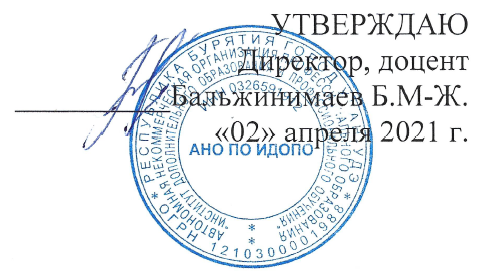 РАБОЧАЯ ПРОГРАММАучебной дисциплиныОГСЭ.04 ФИЗИЧЕСКАЯ КУЛЬТУРАСпециальность 38.02.04 Коммерция (по отраслям)Уровень подготовки: базовыйКвалификация: Менеджер по продажамУлан-Удэ, 2021Рабочая программа учебной дисциплины ОГСЭ.04 Физическая культура разработана в соответствии с требованиями Федерального государственного образовательного стандарта среднего профессионального образования по специальности 38.02.04 Коммерция (по отраслям), утвержденного Министерством образования и науки РФ от 15.05.2014 г. приказ № 539, зарегистрированного Министерством юстиции РФ (рег. № 32855 от 25.06.2014 г.)Организация-разработчик: АНО  ПО ИДОПОРазработчик: Шатаев Сергей Федорович, преподавательРассмотрена на заседании МЦК «02» апреля 2021 г.Председатель МЦК, доцент Спиридонова Е.В.  СОДЕРЖАНИЕПАСПОРТ РАБОЧЕЙ ПРОГРАММЫ УЧЕБНОЙ ДИСЦИПЛИНЫОбласть применения рабочей программыРабочая программа учебной дисциплины «Физическая культура» является частью основной образовательной программы в соответствии с ФГОС по специальности СПО 38.02.04 Коммерция (по отраслям).Место учебной дисциплины в структуре основной профессиональной образовательной программыФизическая культура в Основах законодательства Российской Федерации о физической культуре и спорте представлена в средних специальных учебных заведениях как учебная дисциплина и важнейший компонент целостного развития личности. Являясь составной частью общей культуры и профессиональной подготовки студента, физическая культура входит обязательным разделом в гуманитарный компонент образования, значимость которого проявляется через гармонизацию духовных и физических сил, формирование таких общечеловеческих ценностей, как здоровье, физическое и психическое благополучие, физическое совершенство.Содержание программы обеспечивает преемственность с программным материалом средней общеобразовательной и высшей школы.Цели и задачи учебной дисциплины - требования к результатам освоения учебной дисциплины:В результате освоения учебной дисциплины Физическая культура обучающийся должен уметь:использовать	физкультурно	-	оздоровительную	деятельность	для укрепления здоровья, достижения жизненных и профессиональных целей.В	результате	освоения	учебной	дисциплины	Физическая	культура обучающийся должен знать:о роли физической культуры в общекультурном, профессиональном и социальном развитии человека, основы здорового образа жизни.При реализации программы для обучающихся с ограниченными возможностями здоровья и инвалидов и физической реабилитации необходим индивидуальный подход к обучающимся. Из программы будут исключены практические занятия по легкой атлетике, т.к. данные виды физических упражнений несут высокую статическую нагрузку на ОДА и могут быть опасными для данного контингента обучающихся. В зависимости от степени нарушения ОДА обучающихся, рекомендуется выборочно изучать темы баскетбол и волейбол. При выполнении тестирования физической подготовленности также необходим индивидуальный подход к каждому из обучающихся, для этого используются альтернативные упражнения.В результате освоения учебной дисциплины студент должен овладевать: общими компетенциями, включающими в себя способностьОК 6. Работать в коллективе и в команде, эффективно общаться с коллегами, руководством, потребителями.ОК 8. Вести здоровый образ жизни, применять спортивно- оздоровительные методы и средства для коррекции физического развития и телосложения.СТРУКТУРА И СОДЕРЖАНИЕ УЧЕБНОЙДИСЦИПЛИНЫОбъем учебной дисциплины и виды учебной работы очной формы обученияТематический план и содержание учебной дисциплины1 – ознакомительный (узнавание ранее изученных объектов, свойств)2 – репродуктивный (выполнение деятельности по образцу, инструкции или под руководством)3 – продуктивный (планирование и самостоятельное выполнение деятельности, решение проблемных задач)3. УСЛОВИЯ РЕАЛИЗАЦИИ УЧЕБНОЙ ДИСЦИПЛИНЫТребования к минимальному материально-техническому обеспечениюРеализация учебной дисциплины Физическая культура в дистанционном формате не требует наличия спортивного зала. Обучающийся выполняет комплекс различных упражнений ориентируясь на видеоролики, размещенные в СДО Moodle.Технические средства обучения: музыкальный центр, видеопроектор, телевизор, персональный компьютер, экран, фотоаппарат, инвентарь (секундомеры, волейбольные и баскетбольные мячи, скакалки, гимнастические маты, лыжный инвентарь).3.2. Учебно-методическое обеспечение дисциплиныОсновная литератураДоступ к книге "Сорокина Е. Л., Шишкина Т. И., Бабенко М. А., Черночуб Е. Г. Физическая культура, 2020 г." - коллекция "Физкультура и Спорт - Сибирский государственный университет путей сообщения" ЭБС ЛАНЬ.Физическая культура и спорт в современных профессиях : учебное пособие / А. Э. Буров, И. А. Лакейкина, М. Х. Бегметова, С. В. Небратенко. - Саратов : Вузовское образование, 2022. - 261 c. - ISBN 978-5-4487-0807-7. - Текст : электронный // ЭБС PROFобразование : [сайт]. - URL: https://profspo.ru/books/116615 (дата обращения: 30.06.2022). - Режим доступа: для авторизир. пользователейТокарь, Е. В. Лечебная физическая культура : учебное пособие для СПО / Е. В. Токарь. - Саратов : Профобразование, 2021. - 76 c. - ISBN 978-5-4488-1142-5. - Текст : электронный // Электронный ресурс цифровой образовательной среды СПО PROFобразование : [сайт]. - URL: https://profspo.ru/books/105144. - Режим доступа: для авторизир. пользователей3.2.2 Дополнительная литератураГигиена физической культуры и спорта : учебно-методическое пособие / составители С. Ю. Махов. - Орел : Межрегиональная Академия безопасности и выживания (МАБИВ), 2020. - 84 c. - ISBN 2227-8397. - Текст : электронный // Электронный ресурс цифровой образовательной среды СПО PROFобразование : [сайт]. - URL: https://profspo.ru/books/95397 (дата обращения: 30.06.2022). - Режим доступа: для авторизир. пользователейГлазина, Т. А. Лечебная физическая культура : практикум для СПО / Т. А. Глазина, М. И. Кабышева. - Саратов : Профобразование, 2020. - 124 c. - ISBN 978-5-4488-0539-4. - Текст : электронный // Электронный ресурс цифровой образовательной среды СПО PROFобразование : [сайт]. - URL: https://profspo.ru/books/91886 (дата обращения: 30.06.2022). - Режим доступа: для авторизир. пользователейФизическая культура и спорт. Прикладная физическая культура и спорт : учебно-методическое пособие / составители С. А. Дорошенко, Е. А. Дергач. - Красноярск : Сибирский федеральный университет, 2019. - 56 c. - ISBN 978-5-7638-4027-8. - Текст : электронный // Электронный ресурс цифровой образовательной среды СПО PROFобразование : [сайт]. - URL: https://profspo.ru/books/100141. - Режим доступа: для авторизир. пользователей3.2.3. Интернет-ресурсыwww.	minstm.gov.ru	(Официальный	сайт Министерства	спорта Российской Федерации).www. edu.ru (Федеральный портал «Российское образование»).www.	olympic.ru	(Официальный	сайт	Олимпийского	комитета России).www. goup32441. narod. ru (сайт: Учебно-методические пособия«Общевойсковая подготовка».Наставление по физической подготовке в Вооруженных Силах Российской Федерации (НФП-2016)4. КОНТРОЛЬ И ОЦЕНКА РЕЗУЛЬТАТОВ ОСВОЕНИЯ УЧЕБНОЙ ДИСЦИПЛИНЫКонтроль и оценка результатов освоения учебной дисциплины осуществляется преподавателем в процессе проведения теоретических и практических занятий.стр.1.  ПАСПОРТ	РАБОЧЕЙ	ПРОГРАММЫ ДИСЦИПЛИНЫУЧЕБНОЙ42. СТРУКТУРА И СОДЕРЖАНИЕ УЧЕБНОЙ ДИСЦИПЛИНЫ2. СТРУКТУРА И СОДЕРЖАНИЕ УЧЕБНОЙ ДИСЦИПЛИНЫ63.  УСЛОВИЯ	РЕАЛИЗАЦИИ	ПРОГРАММЫ ДИСЦИПЛИНЫУЧЕБНОЙ144.  КОНТРОЛЬ	И	ОЦЕНКА	РЕЗУЛЬТАТОВ ПРОГРАММЫ УЧЕБНОЙ ДИСЦИПЛИНЫОСВОЕНИЯ16Вид учебной работыОбъем часовМаксимальная учебная нагрузка (всего)236Обязательная аудиторная нагрузка118Самостоятельная работа 118Промежуточная аттестация1 семестр – зачет, 2 семестр – зачет, 3 семестр – зачет, 4 семестр – дифференцированный зачетНаименование разделов и темСодержание практические занятия и самостоятельная работа обучающихсяОбъем часовУровень освоения1 курс 1 семестр1 курс 1 семестр1 курс 1 семестр1 курс 1 семестрТема 1. Введение. Социальная значимость физического воспитания молодежиФизическая культура и спорт как общественное явление. Система физического воспитания, ее цель, задачи, средства21,2,3Легкая атлетикаТехника выполнения специальных беговых упражнений. Техника высокого и низкого стартов. Основные элементы техники бега на короткие и средние дистанции. Техника бегового шага. Стартовый разгон, бег по прямой, бег по повороту, финиширование. Совершенствование техники бега по дистанции. Техника старта, стартового разбега, финиширования.Практическая работа 1Техника специальных упражнений бегуна. Техника высокого инизкого стартов.Самостоятельная работа221,2,3Практическая работа 2Техника бега на короткие дистанции.Самостоятельная работа221,2,3Практическая работа 3Техника бега на средние дистанции.Самостоятельная работа221,2,3Практическая работа 4Техника эстафетного бега.Самостоятельная работа221,2,3Практическая работа 5Техника бега на длинные дистанции.Самостоятельная работа321,2,3ГимнастикаСтроевые упражнения на месте и в движении. Перестроения. Условные обозначения гимнастического зала. Техника общеразвивающих упражнений. ОРУ в разомкнутом строю и в движении. Упражнения сидя и лёжа. Техника акробатических упражнений. Выполнение комплекса акробатических упражнений. Составить комплекс упражнений производственной гимнастики. Выполнение комплекса упражнений утренней гимнастики.Практическая работа 6Строевые упражнения.Самостоятельная работа221,2,3Практическая работа 7Общеразвивающие упражнения.Самостоятельная работа221,2,3Практическая работа 8Акробатические упражнения.Самостоятельная работа221,2,3Практическая работа 9Утренняя гимнастикаСамостоятельная работа321,2,3Спортивные игры (волейбол)Ознакомление и изучение техники приёма и передачи мяча сверху двумя руками. Ознакомление и изучение техники приёма и передачи мяча снизу двумя руками. Ознакомление и изучение техники верхней и нижнейподачи мяча. Совершенствование техники игры в волейболПрактическая работа 10Волейбол. Прием и передача мяча сверху двумя руками.Самостоятельная работа221,2,3Практическая работа 11Волейбол. Прием и передача мяча снизу двумя руками.Самостоятельная работа221,2,3Практическая работа 12Волейбол. Техника верхней и нижней подачи мяча.Самостоятельная работа221,2,3Практическая работа 13Волейбол. Двусторонние игры по упрощенным правиламСамостоятельная работа321,2,3Практическая работа 14Правила игры в волейболСамостоятельная работа321,2,31 курс 2 семестр1 курс 2 семестр1 курс 2 семестр1 курс 2 семестрЛыжная подготовкаОзнакомление и выполнение техники попеременного двухшажногохода. Техники подъёмов «полуелочкой» и «елочкой» и спуска в основной стойке. Техника подводящих упражнений. Изучение техники одновременного бесшажного и одношажного ходов. Ознакомление с техникой поворотов. Попеременный двухшажный ход, одновременные ходы, подъёмы и спуски на склоне. Элементы тактикилыжных гонок, распределение сил по дистанции.Практическая работа 15Попеременный двухшажный ход.Самостоятельная работа321,2,3Практическая работа 16Подъѐмы и спуски в основной стойке.Самостоятельная работа321,2,3Практическая работа 17Одновременный бесшажный и одношажный ходы.Самостоятельная работа321,2,3Практическая работа 18Повороты переступанием. Переход с хода на ход.Самостоятельная работа221,2,3Практическая работа 19Совершенствование техники лыжных ходов.Самостоятельная работа221,2,3ГимнастикаСтроевые упражнения на месте и в движении. Перестроения. Условные обозначения гимнастического зала. Техника общеразвивающих упражнений. ОРУ в разомкнутом строю и в движении. Упражнения сидя и лёжа. Техника акробатических упражнений. Выполнение комплекса акробатических упражнений. Техника акробатических упражнений. Выполнение комплекса акробатических упражнений. Составить комплекс упражнений производственной гимнастики. Выполнение комплекса упражнений утренней гимнастики.Практическая работа 20Строевые упражнения.Самостоятельная работа221,2,3Практическая работа 21Общеразвивающие упражнения.Самостоятельная работа221,2,3Практическая работа 22Акробатические упражнения.Самостоятельная работа221,2,3Практическая работа 23Утренняя гимнастикаСамостоятельная работа221,2,3Спортивные игры (волейбол)Совершенствование техники приёма и передачи мяча сверху двумя руками. Совершенствование техники приёма и передачи мяча снизу двумя руками. Совершенствование техники верхней и нижней подачи мяча. Совершенствование техники игры в волейбол.Практическая работа 24Волейбол. Прием и передача мяча сверху двумя руками.Самостоятельная работа321,2,3Практическая работа 25Волейбол. Прием и передача мяча снизу двумя руками.Самостоятельная работа321,2,3Практическая работа 26Волейбол. Техника верхней и нижней подачиСамостоятельная работа321,2,3Практическая работа 27Двусторонние игры по упрощенным правиламСамостоятельная работа321,2,3Практическая работа 28Правила игры в волейболСамостоятельная работа321,2,32 курс 3 семестр2 курс 3 семестр2 курс 3 семестр2 курс 3 семестрЛегкая атлетикаТехника	выполнения специальных беговых упражнений. Основные элементы техники бега на короткие, средние и длинные дистанции.Практическая работа 29Техника специальных упражнений бегуна. Техника высокого и низкого стартов.Самостоятельная работа221,2,3Практическая работа 30Техника бега на короткие дистанцииСамостоятельная работа221,2,3Практическая работа 31Техника бега на средние дистанции.Самостоятельная работа221,2,3Практическая работа 32Техника эстафетного бега Самостоятельная работа221,2,3Практическая работа 33Техника бег на длинные дистанцииСамостоятельная работа221,2,3Легкая атлетикаТехника выполнения специальных беговых упражнений. Техника высокого и низкого стартов. Основные элементы техники бега на короткие и средние дистанции. Техника бегового шага. Стартовый разгон, бег по прямой, бег по повороту, финиширование. Совершенствованиетехники бега по дистанции. Техника старта, стартового разбега, финиширования.Практическая работа 34Техника специальных упражнений бегуна. Техника высокого и низкого стартов.Самостоятельная работа321,2,3Практическая работа 35Техника бега на короткие дистанцииСамостоятельная работа321,2,3Практическая работа 36Техника бега на средние дистанции.Самостоятельная работа221,2,3Практическая работа 37Техника эстафетного бега Самостоятельная работа221,2,3Практическая работа 38Техника бег на длинные дистанцииСамостоятельная работа221,2,3ГимнастикаСтроевые упражнения на месте и в движении. Перестроения. Условные обозначения гимнастического зала. Техника общеразвивающих упражнений. ОРУ в разомкнутом строю и в движении. Упражнения сидя и лёжа. Техника акробатических упражнений. Выполнение комплекса акробатических упражнений. Техника акробатических упражнений. Выполнение комплекса акробатических упражнений. Составить комплекс упражнений производственнойгимнастики. Выполнение комплекса упражнений утренней гимнастики.Практическая работа 39Строевые упражнения.Самостоятельная работа221,2,3Практическая работа 40Общеразвивающие упражнения.Самостоятельная работа221,2,3Практическая работа 41Акробатические упражнения.Самостоятельная работа221,2,3Практическая работа 42Утренняя гимнастикаСамостоятельная работа221,2,32 курс 4 семестр2 курс 4 семестр2 курс 4 семестр2 курс 4 семестрСпортивные игры (баскетбол)Ознакомление и изучение техники приёма и передачи мяча сверху двумя руками. Ознакомление и изучение техники приёма и передачи мяча снизу двумя руками. Ознакомление и изучение техники верхней и нижнейподачи мяча. Совершенствование техники игры в волейбол.Практическая работа 43Волейбол. Приём и передача мяча сверху двумя рукамиСамостоятельная работа221,2,3Практическая работа 44Волейбол. Прием и передача мяча снизу двумя руками.Самостоятельная работа221,2,3Практическая работа 45Волейбол. Техника верхней и нижней подачи мячаСамостоятельная работа241,2,3Практическая работа 46Двусторонние игры по упрощенным правиламСамостоятельная работа241,2,3Практическая работа 47Правила игры в волейболСамостоятельная работа241,2,3Лыжная подготовка Ознакомление и выполнение техники попеременного двухшажного хода. Техники подъёмов «полуелочкой» и «елочкой» и спуска в основной стойке. Техника подводящих упражнений. Изучение техники одновременного бесшажного и одношажного ходов. Ознакомление с техникой поворотов. Попеременный двухшажный ход, одновременные ходы, подъёмы и спуски на склоне. Элементы тактикилыжных гонок, распределение сил по дистанции.Практическая работа 48Попеременный двухшажный ход.Самостоятельная работа241,2,3Практическая работа 49Подъёмы и спуски в основной стойке.Самостоятельная работа241,2,3Практическая работа 50Одновременный бесшажный и одношажный ходыСамостоятельная работа241,2,3Практическая работа 51Повороты переступанием. Переход с хода на ходСамостоятельная работа121,2,3Практическая работа 52Совершенствование техники передвижения на лыжахСамостоятельная работа141,2,3Результаты обученияФормы и методы оценкиЗнания: В результате освоения учебной дисциплины обучающийся должен знать: о роли физической культуры в общекультурном, профессиональном и социальном развитии человека, основы здорового образа жизниПрактические занятия, самостоятельная работа, тестированиеУмения: В результате освоения учебной дисциплины обучающийся должен уметь: использовать физкультурно-оздоровительнуюдеятельность для укрепления здоровья, достижения жизненных и профессиональных целей.Практические занятия, самостоятельная работа, тестированиеРезультаты (освоенные общиекомпетенции)Формы и методыконтроля и оценкиОК 6. Работать в коллективе и команде, эффективно общаться с коллегами, руководством, потребителямиПрактические занятия, самостоятельная работа, тестированиеОК 8. Вести здоровый образ жизни, применять спортивно-оздоровительные методы и средства для коррекции физического развития и телосложения.Практические занятия, самостоятельная работа, тестирование